附件2：超星“学习通”培训相关链接关于开展超星“学习通”线上教学培训的通知各学院：为充分做好春季学期延期开学期间开展线上教学的准备工作，学校与超星平台培训部门共同举办“学习通实践及应用”培训，本次培训将重点讲述“学习通”手机APP、超星泛雅平台电脑端的使用，帮助教师实现超星直播教学、录制速课、同步课堂教学等在线教学功能，以便我校师生更好更快地实施线上教学。具体事宜如下：一、培训对象1.2020年春季学期所开课程中拟采用“学习通”教学工具进行线上教学的教师。2.其他教师根据需要自愿参加。二、培训内容“学习通”的实践及应用。三、主讲人主讲人  王艳玲   培训师四、线上培训时间及地点时间：2月15日（周六） 上午9:00-11:00。地点：不限（建议网络条件顺畅）。五、教师准备1．为保证培训效果，请各位参训教师在2月15日培训之前，先进行如下操作：（1）通过网址链接lnnu.fanya.chaoxing.com，进入平台主页。通过用户名和密码登录（用户名为工号，初始密码为123456）。登陆后，点击“创建课程”创建新课，课程名称与老师所承担课程的名称一致。课程创建之后可进行简单操作，熟悉课程页面功能。（2）下载“学习通”手机APP安装在手机上，登陆查看自建课程情况。手机APP下载请扫描下方二维码：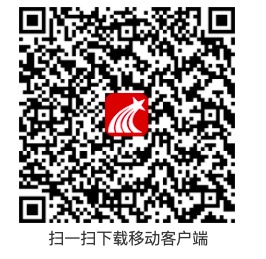 （3）请各位参训老师务必于2月14日前加入微信群，方便大家在下载安装和使用的过程中，随时与群内 “学习通”的工作人员及时进行技术沟通。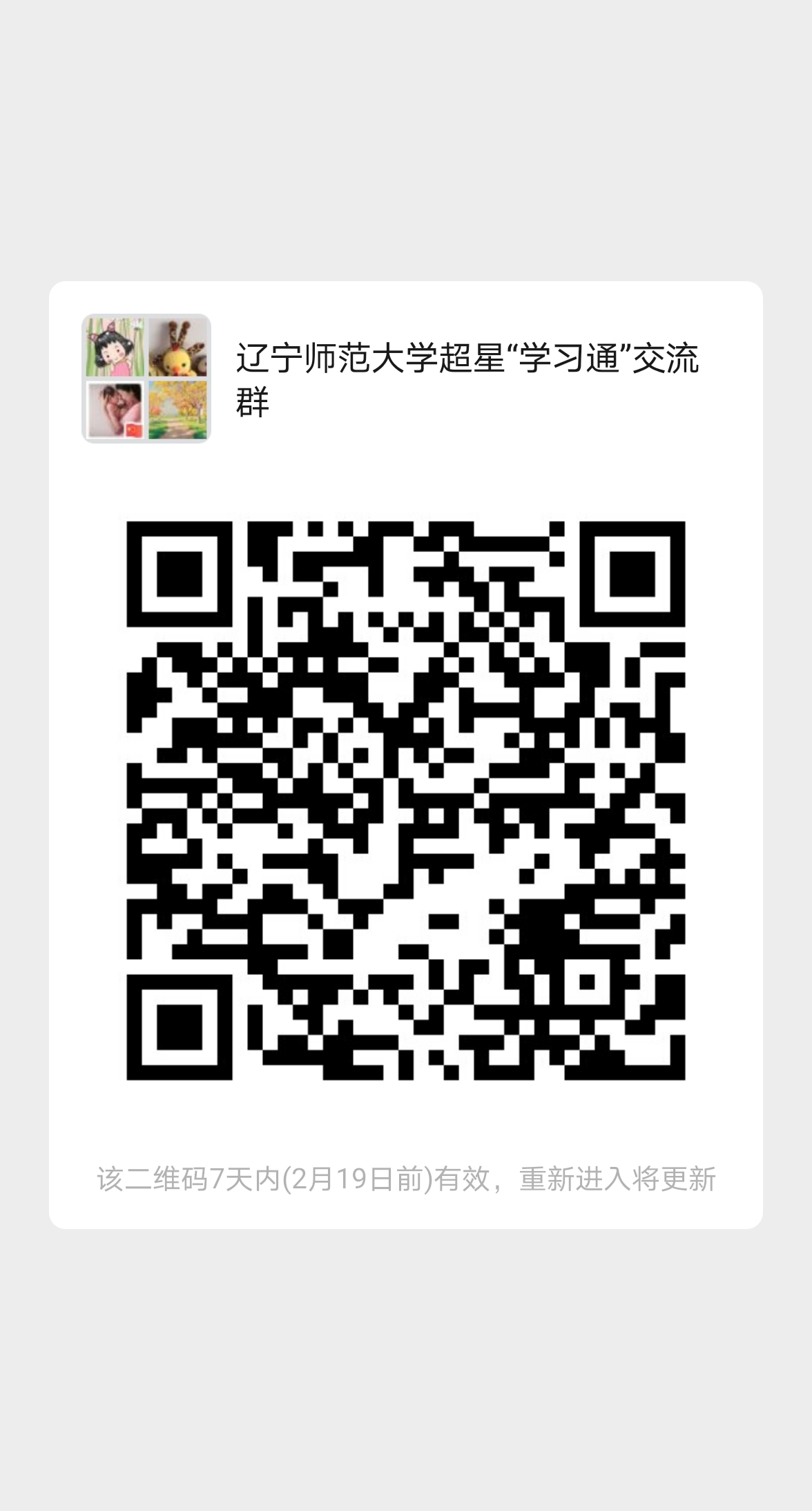 2．培训参与方式（1）下载安装超星学习通软件，注册时，请在单位验证处填写“2523”后选取“辽宁师范大学”，学号/工号处填写“工号”。（2）在学习通软件首页右上角“邀请码”处扫描下方二维码或输入“2829452”加入培训班级，平台将在培训开始前半小时左右在班级群内发送直播码，请您关注。3．注意事项（1）建议观看直播的老师可准备2部手机和1台电脑。2部手机可同时登录，1部手机看直播、1部手机和电脑可进行实操练习。（2）如您届时无法参加培训，可提前按照上述操作扫描进群，直播结束后，支持随时点播回放。六、培训联系人“学习通”  技术负责人  王雪瑶15143179057。教务处：史慧  15940917281；于杰兰  15140693925。七、其他请各学院根据老师实际需求安排好本次培训，使拟采用“学习通”开展线上教学的老师能熟练掌握其使用方法，确保线上教学的顺利开展。